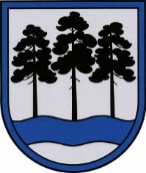 OGRES  NOVADA  PAŠVALDĪBAReģ.Nr.90000024455, Brīvības iela 33, Ogre, Ogres nov., LV-5001tālrunis 65071160, e-pasts: ogredome@ogresnovads.lv, www.ogresnovads.lv PAŠVALDĪBAS DOMES SĒDES PROTOKOLA IZRAKSTS24.Par grozījumiem Ogres novada pašvaldības domes 2021. gada 9. septembra lēmumā “Par brīvpusdienu un ēdināšanas pabalstu nodrošināšanu izglītojamajiem Covid-19 infekcijas izplatības ierobežošanas pasākumu laikā”Ogres novada pašvaldības dome 2021. gada 9. septembrī pieņēma lēmumu “Par brīvpusdienu un ēdināšanas pabalstu nodrošināšanu izglītojamajiem Covid-19 infekcijas izplatības ierobežošanas pasākumu laikā” (protokols Nr.8, 5.) (turpmāk – Lēmums), saskaņā ar kuru tika noteikta brīvpusdienu vai ēdināšanas pabalsta pārtikas paku veidā Covid-19 infekcijas izplatības ierobežošanas pasākumu laikā.Lēmuma 2. punktā noteikts, ka pārtikas paku saturs tiek veidots desmit darba dienām.Ministru kabinets 2021. gada 28. septembrī pieņēma noteikumus Nr.662 “Epidemioloģiskās drošības pasākumi Covid-19 infekcijas izplatības ierobežošanai” (turpmāk – MK noteikumi), saskaņā ar kuriem spēku zaudēja Ministru kabineta 2020. gada 9. jūnija noteikumi Nr.360 “Epidemioloģiskās drošības pasākumi Covid-19 infekcijas izplatības ierobežošanai”. MK noteikumu 192. punktā noteikts, ka izglītojamam mājas karantīnu noslēdz pēc Covid-19 testa , kas veikts ne agrāk kā septītajā dienā pēc mājas karantīnas uzsākšanas, ja testa rezultāts ir negatīvs.Līdz ar to nepieciešams veikt grozījumus Lēmumā, nosakot pārtikas paku satura veidošanu piecām darba dienām un mainot Lēmumā noteikto pārtikas paku vērtību.Ņemot vērā augstāk  minēto un pamatojoties uz Izglītības likuma 17. panta trešās daļas 11. punktu, Ministru kabineta 2021. gada 28. septembra noteikumu Nr.662 “Epidemioloģiskās drošības pasākumi Covid-19 infekcijas izplatības ierobežošanai” 109. punktu, 128.1. apakšpunktu un 192. punktu, likuma “Par pašvaldībām” 12. pantu un 21. panta pirmās daļas 27. punktu,balsojot: ar 21 balsi "Par" (Andris Krauja, Artūrs Mangulis, Atvars Lakstīgala, Dace Kļaviņa, Dace Māliņa, Dace Nikolaisone, Dzirkstīte Žindiga, Edgars Gribusts, Egils Helmanis, Gints Sīviņš, Ilmārs Zemnieks, Indulis Trapiņš, Jānis Iklāvs, Jānis Kaijaks, Jānis Lūsis, Jānis Siliņš, Liene Cipule, Mariss Martinsons, Pāvels Kotāns, Raivis Ūzuls, Toms Āboltiņš), "Pret" – nav, "Atturas" – nav),Ogres novada pašvaldības dome NOLEMJ:Izdarīt Ogres novada pašvaldības domes 2021. gada 9. septembra lēmumā “Par brīvpusdienu un ēdināšanas pabalstu nodrošināšanu izglītojamajiem Covid-19 infekcijas izplatības ierobežošanas pasākumu laikā” (protokols Nr.8, 5.) šādus grozījumus:Izteikt lemjošās daļas 2. punktu šādā redakcijā:“2. Noteikt, ka pārtikas paku saturs tiek veidots piecām darba dienām saskaņā ar pārtikas tehnologa izstrādātu ēdienkarti, kas atbilst Ministru kabineta noteikumiem Nr.172 “Noteikumi par uztura normām izglītības iestāžu izglītojamiem, sociālās aprūpes un sociālās rehabilitācijas institūciju klientiem un ārstniecības iestāžu pacientiem”.Izteikt lemjošās daļas 3. punktu šādā redakcijā:“3. Noteikt, ka pārtikas pakas vērtība nepārsniedz:3.1. 7,50 EUR izglītojamajiem no 1. līdz 12. klasei;3.2. 13,75 EUR pirmsskolas izglītojamajiem.”.Svītrot lemjošās daļas 9. punkta 1. un 3. apakšpunktu.Uzdot Ogres novada pašvaldības Centrālās administrācijas Juridiskajai nodaļai organizēt grozījumu pie vienošanās par pārtikas paku nodrošināšanu ar uzņēmumiem, kuri nodrošina ēdināšanas pakalpojumu Ogres novada izglītības iestādēs, noslēgšanu.Kontroli par lēmuma izpildi uzdot Ogres novada pašvaldības domes priekšsēdētāja vietniekam.(Sēdes vadītāja,domes priekšsēdētāja E.Helmaņa paraksts)Ogrē, Brīvības ielā 33Nr.112021. gada 14. oktobrī